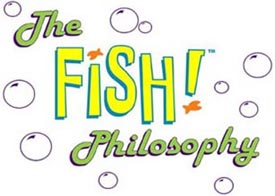 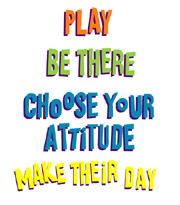 And will develop . . .Changing and Learning: Believe that through hard work you will continue to grow as a learnerCritical Curiosity: Develop the habit of critically curiosity through questioning and analytical thinkingMeaning Making: Develop the habit of connecting new knowledge to old knowledge to build deeper understandingsCreativity: Maintain an open mind to different perspectives and understandings, to look at and see things in new waysResilience: Value constructive feedback and see it as an opportunity to growLearning Relationships: Value learning relationships for their ability to broaden your perspective and add to your knowledgeStrategic Awareness: Develop the habit of reflecting on your strategies and assessing their effectiveness, adjusting them when neededYearly Minimal RequirementsRead Alouds  - (120 – 175)Lifelong Learning StrategiesIndependent Reading Books (25)Class presentations (3) Q or Q’s – (100- 150)Socratic Circle (min. 2)Book talks/reviews (3)Annotation / Analysis of text (3)Reflection /Self-assessments (3)Formal PapersVocabulary - Daily     Purpose of Education (1) (PBL)Grammar - Daily     I-search paper (1) (consists of 5 sections)Assessments     Creative writing (1)       MAP (3)     MLK/The Children’s March paper (1)       Explore (1)     This I Believe Essay (1)       Literacy Common Assessments (6)     The Stories We Carry (1)       ISAT     Shakespearean Scene (1)       Vocabulary / Grammar quizzes (weekly)     Dystopian short story (1)     The Great American Teen Novel (1)